GOVERNO DO ESTADO DE RONDÔNIA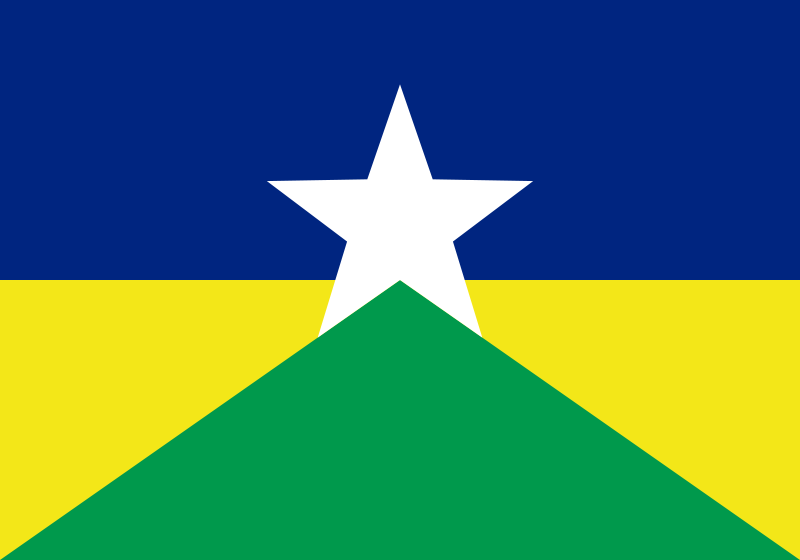 PLANO DE AÇÃOFORMAÇÃO CONTINUADA UTILIZANDO 1/3   DA   CARGA HORÁRIA DE PLANEJAMENTOPÚBLICO ALVO: PROFESSORES E GESTORES DA REDE PÚBLICA ESTADUAL E MUNICIPAL DO ESTADO DE RONDÔNIA.RONDÔNIA, 12 de novembro de 2018.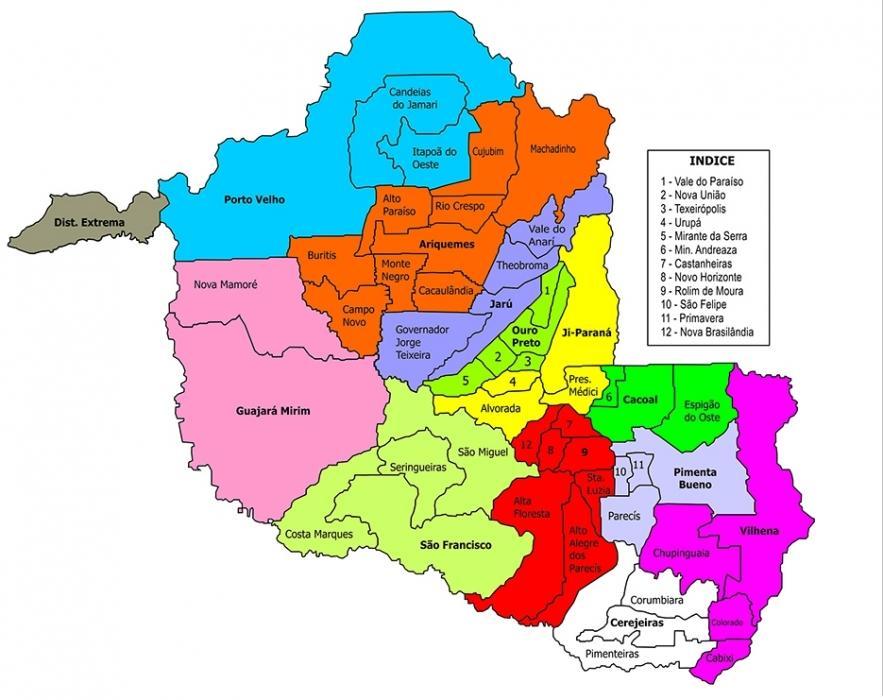 CONTEXTUALIZAÇÃO:Rondônia é um dos estados mais novos da Federação. Com apenas 36 anos de emancipação, vem se destacando no Cenário Nacional por ser um estado que apresenta uma forte vocação para o Agronegócio. É considerado o portal da Amazônia por ser o primeiro estado da Região Norte.  O Estado faz divisa com a Região Centro Oeste ligando as capitais de Mato Grosso e Rondônia pela Rodovia BR 364.A bacia hidrográfica possui rios navegáveis: Madeira, Mamoré, Guaporé, Ji Paraná, dentre outro. Na última década, foram construídas duas grandes usinas Hidrelétricas no Rio Madeira, localizadas no município de Porto Velho, a de Santo Antônio e Giral, fonte de energia também para outros estados brasileiros. A energia de qualidade e abundante tem atraído grandes investidores de indústrias.  Destaca-se ainda, como o segundo maior produtor de cassiterita do país e grande produtor agropecuário e piscicultura, o que tem desenvolvido muito rapidamente novas possibilidades industriais no Estado.O Estado possui uma extensão territorial de 237. 590 Km² e dois terços do seu território é coberto pela floresta Amazônica. Embora possua uma extensão territorial próxima a do estado de São Paulo, conta com apenas 52 municípios. Os municípios além de muito grandes territorialmente são também muito distantes uns dos outros, destacando município que fica a quase mil quilômetros da capital. Contudo o acesso à todos é por Rodovias Federais e Estaduais, todas pavimentadas. A Capital Porto Velho, localiza-se ao final do estado, bem próximo à divisa com Acre e Amazonas às margens do rio madeira. O Estado de Rondônia conta segundo IBGE com uma população   de 1.562.409 habitantes e sua densidade demográfica de 6,5 hab/km². Devido a grande extensão territorial, a estrutura administrativa educacional está descentralizadas em dezoito regionais, denominadas Coordenadorias Regionais de Educação, instaladas nos municípios: Porto Velho, Extrema, Guajará Mirim, Ariquemes, Buritis, Machadinho D’Oeste, Jaru, Ji-Paraná, Ouro Preto D’Oeste, Cacoal, Rolim de Moura, Alta Floresta, São Francisco do Guaporé, Pimenta Bueno, Espigão Do Oeste, Vilhena, Cerejeiras e Espigão D’Oeste.  Essas Regionais tem objetivo de aproximar a SEDUC das escolas e Vice Versa, prestando atendimento institucional e Pedagógico à todas as escolas estaduais do município da regional.  População por município - Posição               DADOS DA EDUCAÇÃO DO ESTADO DE RONDÔNIA:TOTAL DE ESCOLAS: 1280 unidadesEscolas Estaduais: 420Escolas Municipais: 860TOTAL DE PROFESSORES:Rede Estadual: Rede Municipal: Fonte: Censo Escolar /INEP/2017/QEdu.org.br2-JUSTIFICATIVA:A qualidade da Formação inicial de professores no Brasil, há muito vem sendo questionada. Um dos motivos da má qualidade da Educação Brasileira também pode ser atribuída a formação dos professores. Tentando amenizar a deficiência da Formação inicial, o Ministério da Educação há vários anos vem implementando Programas de Formação Continuada para os profissionais da Educação, estendendo-os a todos os estados e municípios brasileiros, destacando o PROFA, Escola de Gestores, PROFORMAÇÃO,  PROINFANTIL, PROLETRAMENTO, PROFUNCIONÁRIO, PNAIC, dentre outros.  Contudo,  todos estes esforços ainda não conseguiram transformar a prática docente, tendo em vista, que muitas redes não aderem a estes programas, alegando que mesmo sendo oferecido pelo Ministério ainda é necessária a contrapartida financeira dos municípios, o que inviabiliza a oferta. Outra situação muito comum que tem dificultado a participação dos profissionais nestes programas é a indisponibilidade da hora atividade nos Planos de Carreira de diversos municípios, que até o momento não se adaptaram a implantação da Lei 11.738/08. Vale destacar que, mesmo com carga horária disponível, alguns profissionais dão um jeito de utilizá-la para trabalhar em outra rede ou iniciativa privada, alegando que os baixos salários, sendo necessária a complementação de renda.A Lei de Diretrizes e Bases da Educação- Lei 9394/96 estabelece esta obrigatoriedade:Art. 67  . Os sistemas de ensino, promoverão a valorização dos profissionais da educação, assegurando-lhes, inclusive nos termos dos estatutos e planos de carreira do magistério público: V - Período reservado a estudos, planejamento e avaliação, incluído na carga horária de trabalho.No exercício de 2008, com a promulgação da Lei 11.738/08, Lei do Piso Salarial Nacional, este direito foi reforçado e o percentual de ⅔ (dois terços) da carga horária em efetivo exercício e ⅓ (um terço) para planejamento e formação continuada: § 4º Na composição da jornada de trabalho, observar-se-á o limite máximo de 2/3 da carga horária para as atividades de interação com os educandos.Embora a Lei 11738/2008 já esteja em vigor a mais de 10 (dez) anos, constatamos num diagnóstico realizado nas duas redes que a lei ainda não está sendo cumprida na íntegra. De forma geral, a gestão do executivo, tanto rede estadual como municipal apresentam dificuldades para cumprir a correção anual do piso e manter a garantia do horário de planejamento de ⅓ da carga horária, pois o financiamento da Educação Pública no Brasil não é suficiente para custear todas estas garantias, principalmente pelas redes municipais de ensino. Recentemente o Supremo Tribunal Federal/STF validou os direitos dos trabalhadores em educação mas, as redes públicas de ensino ainda não conseguem cumprir o que rege a legislação.  Corroborando com as duas Legislações, o Plano Nacional de Educação na meta 18, também prevê a obrigatoriedade de todos os estados e municípios de elaborar ou reestruturar os Planos de Carreira dos respectivos estados e municípios a luz da Lei 11.738/2008 - Lei do Piso Salarial Nacional do Magistério. O Estado de Rondônia, com apenas 52 municípios possui vários modelos diferenciados de carga horária destinada ao planejamento. A rede estadual de ensino proporciona um formato privilegiado de carga horária por meio da Lei Complementar Estadual nº 680 de 07 de setembro de 2012, que estabelece uma carga horária de 50% em atividade de planejamento e formação continuada para os docentes que atuam nas séries iniciais e para os docentes de séries finais do ensino Fundamental e Ensino Médio este percentual é de ⅓ da carga horária, cumprindo a legislação. As redes municipais não dispõe de recursos financeiros para acompanhar a mesma sistemática da rede estadual, cada município estabelece a carga horária de efetivo exercício e de atividades extraclasse e formação dentro das suas limitações, na maioria das vezes descumprindo o que diz a legislação.   Ao analisar a Proficiência das disciplinas de Português e Matemática da avaliação do IDEB de 2.017, referente ao estado de Rondônia, percebe-se claramente a necessidade de intervenção pedagógica, tendo em vista que a média do estado é composta pelas notas dos alunos das redes municipais e estadual.  Já está comprovado que a Formação dos professores, a valorização profissional, aliadas a investimentos na infraestrutura das escolas, proporcionando aos alunos e professores acesso às novas tecnologias, vem influenciando positivamente nos indicadores, portanto urge a necessidade de criar possibilidades de Formação Continuada na rede municipal e tornar efetivamente pedagógica para a rede estadual de ensino. Há que se salientar que o próprio documento da BNCC, também estabeleceu como ação para construção do novo Documento Curricular de cada estado, a Formação Continuada com o objetivo de fomentar nos professores o conhecimento quanto a nova estruturação.O desafio é grandioso. Por um lado está mais que provado a necessidade de intervenções para melhoria do processo ensino aprendizagem por outro lado nem sempre os sistemas de ensino conseguem garantir que os direitos dos profissionais sejam assegurados, mesmo  estando expressos em legislações nacional ou estaduais. A Formação Continuada pode ser realizada de diversas formas:  individual ou coletiva, presencial ou a distância, no ambiente escolar ou em outros espaços.  O importante é o professor se conscientizar sobre a importância da sua participação efetiva no processo de construção do documento.   3-OBJETIVO:Implantar e implementar de forma pedagogicamente efetiva, no âmbito do Estado de Rondônia, Programa de Formação continuada visando atender à todos os professores e Gestores das Redes Municipais e Estaduais com o objetivo de qualificar o trabalho docente com cursos de formação que atenda as reais necessidades dos profissionais, para melhoria do processo ensino aprendizagem e consequente melhoria da qualidade da Educação de todos os estudantes rondonienses, utilizando a carga horária destinada ao planejamento.  4-METODOLOGIA:4.1-Para elaboração deste Plano de Ação foi realizado um diagnóstico junto aos gestores das Coordenadorias Regionais de Educação e os Secretários Municipais de Educação dos 52 municípios do Estado de Rondônia.4.2-O diagnóstico ocorreu por intermédio de questionário enviado à todos os Coordenadores Regionais e a todos os dirigentes municipais de Educação, sendo que 44(quarenta e quatro) gestores responderam a solicitação.  4.3-Considerando que a Secretaria de Estado da Educação de Rondônia, conta com  as   Regionais de Educação instaladas em 18 (dezoito) municípios de Rondônia, as mesmas poderão ser utilizadas também como pólos de Formação Continuada. As Secretarias Municipais de Educação dos municípios polos atuarão em parceria com Secretaria de Estado da Educação através das Coordenadorias Regionais de Educação da Seduc  para organizar as Formações em seus territórios.  Todos os custos com as Formações serão divididas proporcionalmente com as prefeituras e SEDUC de acordo com o número de participantes de cada rede. 4.4-As formações, poderão ocorrer no formato presencial e/ou a distância de acordo com as peculiaridades Regionais. 4.5-Inicialmente poderão ser implantados nas 18 Coordenadorias Regionais de Educação, com carga horária de 16 (dezesseis) horas. Este formato proporciona ao professor formador a possibilidade de explorar com mais aprofundamento o tema trabalhado. 4.6-Além das Formações nos Polos, as Formações ocorrerão também coletivamente em cada município, no ambiente escolar, sob a coordenação do supervisor escolar, sob o acompanhamento da Equipe de Formação de cada rede de ensino. 4.7-Considerando ainda as diferenciações de carga horária de planejamento das redes municipais, poderá ser proposto que as redes destinem em calendário, 01 dia por bimestre para formação Continuada que deve ocorrer no município polo. Este dia não será considerado letivo. Na rede pública estadual, a carga horária de formação precisa ser efetivamente cumprida (4 horas semanais) podendo ser por meio de cursos a distância e/ou presencial organizados pela Coordenação da equipe de Formação com a Coordenação Pedagógica de cada regional de educação.  4.8-Cada Polo contará com no mínimo  4 profissionais para atuar como Formador e supervisionar as Formações nos municípios e escolas abrangidas pelo Polo. Estes profissionais devem ser do quadro efetivo das redes municipais. Na rede pública estadual, a equipe de formação está constituída por componente curricular e estão instalados na  Gerência de Formação da Secretaria de Estado da Educação (sede).  4.9- Todos estes profissionais deverão passar por uma seleção simplificada através de entrevista e simulação de aplicação de oficina na etapa de ensino que irá atuar, com objetivo de que o professor selecionado tenha o perfil de formador. 4.10-Os professores selecionados para atuarem como formador, terão os mesmos direitos de um professor em efetivo exercício da docência. 4.11-Para deslocamento a outros municípios, os profissionais utilizarão veículos disponibilizados pela sua Secretaria, bem como despesas com hospedagem e alimentação.4.12-Caberá a estes profissionais, a interlocução com as Instituições de Ensino Superior - IES pública e privada e outros parceiros para viabilização das parcerias para disponibilização de profissionais para ministrar capacitações nos polos. Na rede estadual, este gerenciamento deverá ocorrer por meio da Gerência de Formação.4.13-Para as formações coletivas, poderão ser utilizados espaços das Coordenadorias Regionais de Educação/CRE’s, Secretarias Municipais de Educação, de escolas estaduais ou municipais e/ou auditórios de Instituições parceiras.4.14- Poderão ser contratadas profissionais de outros estados para ministrar cursos de formação aos formadores para que multipliquem em suas atividades de formação, assim como a participação em eventos nacional e/ou internacional, desde que autorizado pela UNDIME e/ou SEDUC.4.15-A Secretaria de Estado da Educação e a União de Dirigentes Municipais/Undime firmarão Termo de Cooperação Técnica, estabelecendo as competências e obrigações de cada ente para a efetivação da parceria, objetivando o atendimento dos professores das duas redes promovendo a equidade da qualidade das aprendizagens. 5 - AÇÕES: Como resultado do diagnóstico, construímos alguns gráficos no sentido de facilitar a leitura dos dados apresentados pelos gestores municipais e estaduais (as 18 estruturas descentralizadas da Seduc nos municípios). Abaixo, vamos analisar as informações de alguns deles: Gráfico 1 - Carga horária de trabalho dos professores no município.Analisando o gráfico 1 é evidente que tanto na rede estadual quanto municipal a maior contratação de professores é com carga horária de 40 (quarenta) horas, podendo observar que temos também os cenários de 20 horas, 25 horas e 30 horas de contratação. Gráfico 2 - Carga horária que correspondem a hora atividadeAnalisando o gráfico 2 fica caracterizado que a oferta para a grande maioria das etapas de educação infantil, Ensino Fundamental anos iniciais e finais predomina a carga horária acima de 10(dez) horas, que pela legislação da rede estadual são 20(vinte) horas e pela rede municipal há uma variação de 2(duas) horas a 10(dez) horas, conforme realidade de cada município. No ensino médio, os 7(sete) gestores que indicam acima de 10(dez) horas são da rede estadual, assim como na Educação de Jovens e Adultos/EJA.Gráfico 3 - Plano de Cargos, Carreira e Salários que garante o percentual de horas atividadesAnalisando o gráfico 3 identificamos que 88,9% dos gestores indicaram que há no PCCS a garantia de horas atividades, representando 40(quarenta) dos 45(quarenta e cinco) gestores que preencheram o diagnóstico, entretanto ainda temos 2(dois) gestores que não garantem e 3(três) que estão construindo os seus PCCS.Gráfico 4 - Onde a carga horária de hora-atividade é cumprida.Analisando o gráfico 4, ainda temos 60% dos professores que cumprem a carga horária hora-atividade totalmente na escola e os demais gestores indicaram diversas possibilidades de cumprimento da hora atividade. Gráfico 5 - O controle da hora-atividadeAnalisando o gráfico 5 temos 66,7% da carga horária controlada por livro ponto, representando 30 gestores que responderam o diagnóstico.Gráfico 6 - Os procedimentos adotados quando não há cumprimento da hora atividadeAnalisando o gráfico 6 fica evidente que temos três atitudes principais dos gestores que são 46,7% que aborda o professor de forma verbal ou escrita, 15,6% não adota nenhuma medida e 24,4% adere ao desconto em folha de pagamento.Gráfico 7 - O público atendido na formação continuadaAnalisando o gráfico 7, como poderia ser marcado mais de uma resposta, os gestores indicaram que a formação continuada está voltada principalmente para professores e equipe gestora.Gráfico 8 - Dos temas das formações continuadasAnalisando o gráfico 8, com possibilidade de múltiplas respostas, cinco temas abordados nas formações se destacaram: 31,1% - pedagogia de projetos, 28,9% - metodologias ativas, 53,3% metodologias específicas por componente curricular, 46,7% - teoria da aprendizagem e 57,8% - oficinas de elaboração de material didático.Gráfico 9 - Temas de interesse na formação continuadaAnalisando o gráfico 9 (com múltipla escolha) e comparando ao gráfico 8, temos novos temas de interesse dos professores e gestores para a implementação da formação continuada, destacando os cinco principais: 84,4% - implementação do currículo da Educação Básica, 82,2% - educação inclusiva na perspectiva da BNCC, 42,2% - educação do campo na perspectiva da BNCC, 77,8% - avaliação da educação infantil e ensino fundamental e 80% - formação para a equipe gestora das escolas.6 - DOS RECURSOS: Conforme mencionado no detalhamento das ações, será solicitado aos Prefeitos, inserção nas peças  orçamentárias,   orçamento exclusivo para a Formação Continuada dos profissionais de sua rede. A Secretaria de Estado da Educação possui uma estrutura de Gerência e previsão orçamentária para as despesas da Formação Continuada da rede estadual.Para custear as despesas do Polo com deslocamento dos profissionais a outros municípios, contratação de palestrantes, oferta de hospedagem e alimentação aos participantes, materiais de consumo diversos para manutenção das formações, dentre outros insumos necessários, será proposto aos gestores municipais: Prefeitos e Secretários Municipais, o pagamento de uma anuidade que será depositada em conta específica denominada: Fundo de Formação Continuada com prestação de contas quadrimestrais.  Poderá ser estabelecido o mesmo valor da anuidade da Undime de acordo com o número de habitantes do município ou número de professores e gestores em efetivo exercício. Esta conta será gerida pela diretoria da Undime, com Plano de trabalho aprovado em assembleia pelos demais dirigentes municipais do Estado Considerando que todos os entes federados devem em regime de colaboração se organizar para atender suas demandas, espera-se que o Governo Federal disponibilize recursos para auxiliar no custeio do Programa de Formação a ser realizado nos estados nos próximos anos.7- MONITORAMENTO: Caberá às redes municipais e Estadual, a elaboração de instrumentais para acompanhar o cumprimento da hora atividade especificada nos PCCV, bem como da participação dos profissionais nas formações continuadas oferecidas, aplicando as penalidades aos que não cumprirem com suas obrigações de acordo com suas cargas horárias de contrato.8- AVALIAÇÃO:  A avaliação ocorrerá ao final de cada formação, utilizando instrumentais que serão elaborados pelos formadores com acompanhamento de cada secretaria. As avaliações deverão ser com foco na qualidade das formações bem como a desenvoltura dos formadores e toda logística da oferta. A avaliação do docente participante das formações também deverá ser considerada e estruturada em conjunto pelas instituições parceiras. Os resultados das avaliações serão utilizados para intervenções necessárias e correções de eventuais, bem como para adoção de medidas disciplinares aos  profissionais  que insistirem em não mudar  sua atuação docente. 9-DISPOSIÇÕES FINAIS: A efetivação desta parceria entre Governo do Estado e todos os municípios de Rondônia, será mais um passo para cumprimento do Regime de Colaboração previsto No Art. 8º da Lei de Diretrizes e Bases da Educação, bem como do Art. 211 Da Constituição Federal de 1.988. Embora o   estado não atenda a Educação Infantil e detenha a minoria das matrículas de séries iniciais, inevitavelmente em no máximo 07 anos estes alunos passarão a serem atendidos pela  rede estadual , portanto a união de esforços dos  municípios e Governo do Estado para a Implantação deste Programa,    irá contribuir para  o desempenho dos docentes em sala de aula, bem como com a melhoria das gestões das escolas públicas de todo o estado , proporcionado uma Educação Básica  de qualidade à todos os rondonienses. PosiçãoMunicípioPopulação1Porto Velho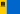 519 5312Ji-Paraná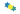 127 9073Ariquemes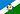 106 1684Vilhena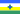 97 4485Cacoal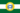 84 8136Rolim de Moura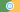 54 7027Jaru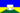 51 9338Guajará-Mirim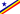 45 7839Machadinho do Oeste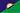 39 09710Buritis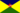 38 93711Pimenta Bueno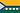 36 43412Ouro Preto do Oeste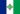 36 34013Espigão d'Oeste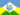 32 04714Nova Mamoré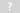 29 75715Candeias do Jamari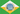 25 98316Cujubim24 22617Alta Floresta do Oeste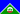 23 16718São Miguel do Guaporé22 93119Alto Paraíso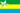 20 99920Nova Brasilândia do Oeste20 45921São Francisco do Guaporé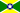 19 84222Presidente Médici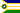 19 40923Costa Marques17 85524Cerejeiras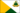 16 44425Colorado do Oeste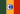 16 22726Monte Negro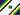 15 69527Alvorada do Oeste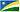 14 72228Campo Novo de Rondônia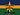 14 00929Alto Alegre dos Parecis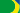 13 22730Seringueiras11 86031Urupá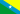 11 66532Mirante da Serra11 08033Vale do Anari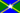 11 02834Chupinguaia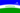 10 88635Theobroma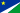 10 49436Itapuã do Oeste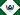 10 27237Ministro Andreazza9 76238Novo Horizonte do Oeste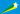 8 75139Governador Jorge Teixeira8 09540Nova União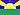 7 76941Corumbiara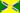 7 56742Vale do Paraíso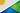 6 99843Santa Luzia do Oeste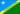 6 78144Cacaulândia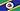 6 19045Parecis5 94746Cabixi5 43847São Felipe do Oeste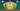 5 28048Teixeirópolis4 38449Rio Crespo3 72350Castanheiras3 11951Primavera de Rondônia2 93952Pimenteiras do Oeste2 191                         MATRÍCULAS POR NÍVEL DE ENSINO                         MATRÍCULAS POR NÍVEL DE ENSINOMatrículas em Creches  11.196 ESTUDANTESMatrículas Pré -Escola  39.040 ESTUDANTESMatrículas Anos Iniciais157.968 ESTUDANTESMatrículas Anos Finais:   114.360 ESTUDANTESMatrículas Ensino Médio   60.537 ESTUDANTESMatrículas EJA:                            43.581 ESTUDANTESMatrículas educação especial   18.709 ESTUDANTESORDDESAFIO/AÇÃORECOMENDAÇÃO/ ESTRATÉGIAIMPACTORESPONSÁVEISPRAZO01Entrega do Plano ao Secretário de Estado da Educação e Presidente da Undime Ro.Agendar Reunião com as 2 autoridades para apresentação do Plano Os Secretários conheceriam o plano de intervenção para Formação ContinuadaAna Paula e Rosely representantes do Estado no GT DE FORMAÇÃO Até 28/02/201902Sensibilização dos Gestores Municipais e coordenadores Regionais Promover reunião com todos os Gestores municipais de Educação e Coordenadores Regionais de Educação, para a apresentação e sensibilização dos envolvidos.A equipe gestora terá conhecimento do plano de ação territorial para formação continuada de professores da rede pública de ensinoSecretário de Estado e Presidente da undime Até final 28/02/201903Propor a institucionalização do Programa de Formação Continuada nas redes municipaisReunião com os prefeitos de todos os municípios, conscientizando os mesmos sobre a importância de inserir previsão orçamentária e financeira para este fim. Cumprimento da Lei do Piso de 2008Secretário de Estado, Presidente da Undime e Secretários Municipais Até 15/03/201904 Apresentação do Plano aos Gestores Escolares e sensibilização Reunião nos municípios pólos com todos os diretores e Coordenadores Pedagógicos de escolas estaduais e municipais A equipe gestora (diretores de escola) terá conhecimento do plano de ação territorial para formação continuada de professores da rede pública de ensinoDirigentes Municipais de Educação e Coordenadores Regionais Até 30/03/201905Selecionar os formadoresSeguir as instruções quanto ao perfil de formação para realização do processo seletivo de formadoresFormadores com perfil para a execução das atividades de formação continuadaGerência de Formação/Seduc e SEMED do município PoloAté 30.04.201905Captação de parcerias com IES, públicas. Agendar e realizar visita ao Reitor da Universidade Federal e Presidente do IFRO, propondo parcerias para que os profissionais das 2 instituições por intermédio dos programas de extensão possa assessorar e ministrar capacitações aos docentes e gestores nos 09 polos. Redução de custos e envolvimento de instituições superiores  com a formação de professores.Secretaria de Estado da Educação,  Undime RO e representantes do GT de formação Até 30.04.201906Captação de parcerias com IES privadas e outros parceiros. Realizar visitas nas IES privadas instaladas nos polos, com objetivo de propor parcerias para formação dos docentes e gestores dos polos   Trazer parceiros para fomentar a formação continuada de professoresDirigentes municipais de Educação e Gerência de Formação/SeducAté 30.04.201907Levantar os temas de interesse dos docentes e gestores para fomentar nos formadores a viabilidade de realização da formação Elaborar questionários e solicitar aos docentes e gestores que apresentem as suas demandas de formação. Conhecer a necessidade de formação continuada no âmbito escolarGerência de Formação/Seduce Secretarias Municipais Duas vezes aos ano (fevereiro e julho) 08 Readequação dos PCCV, de acordo com a Lei. 11.738/08 e garantia de progressões na carreira.Fomentar na parceria orientações aos municípios na readequação dos Planos municipais.Readequação do Plano de Carreira, Cargos e SaláriosEquipe Seduc e SemedsAté 31.12.2019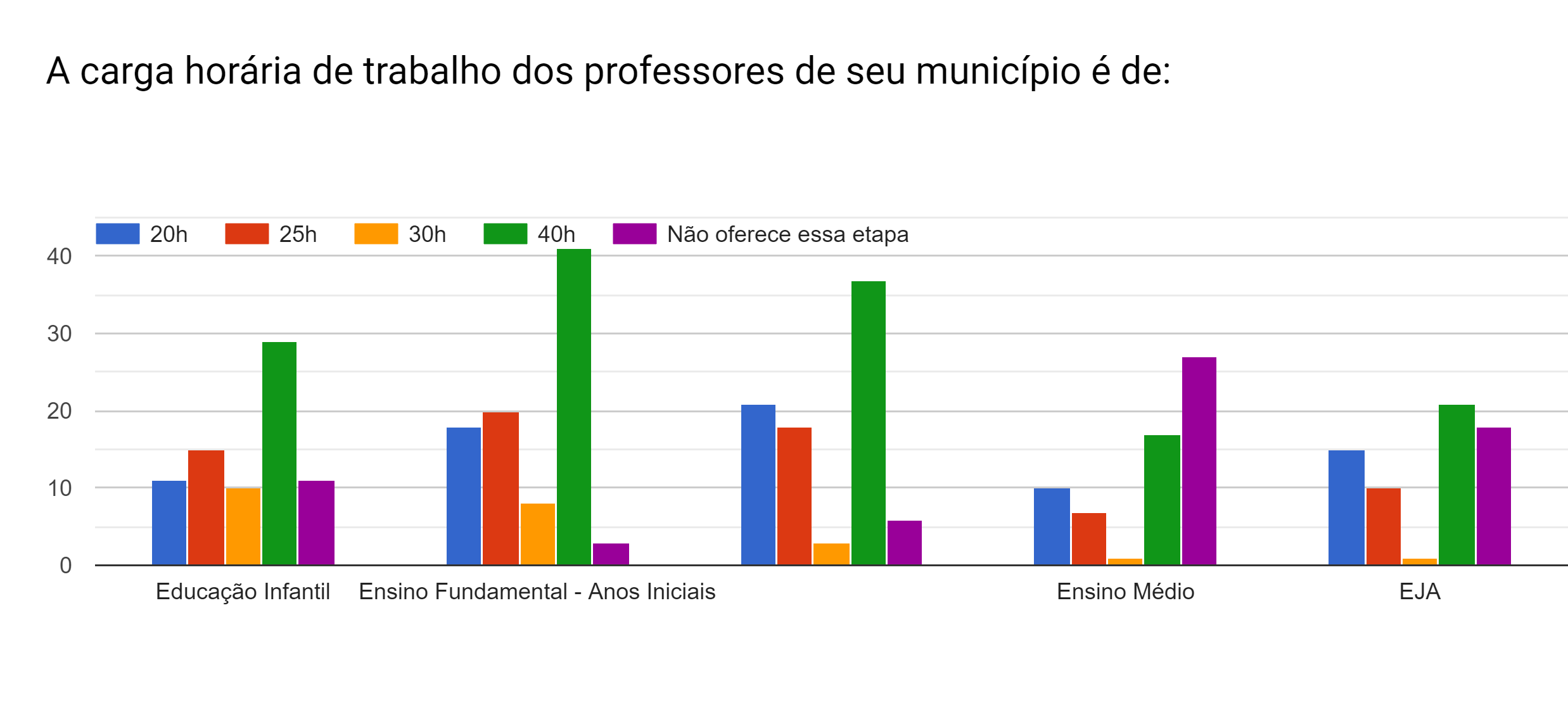 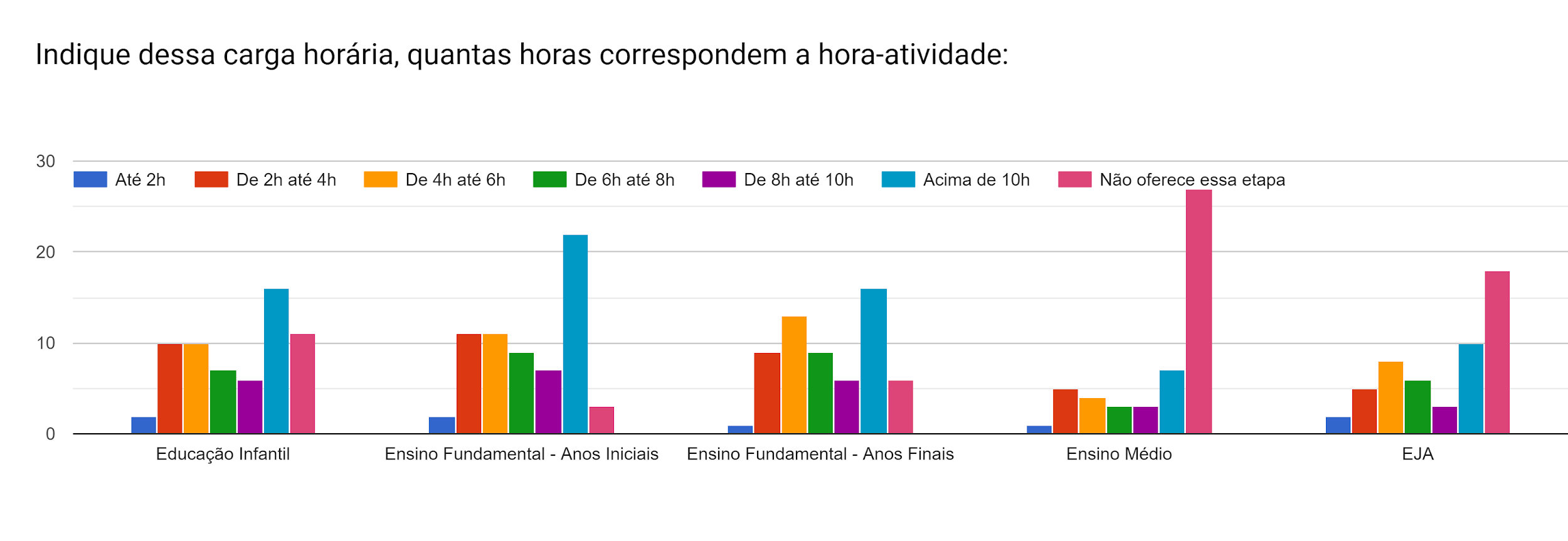 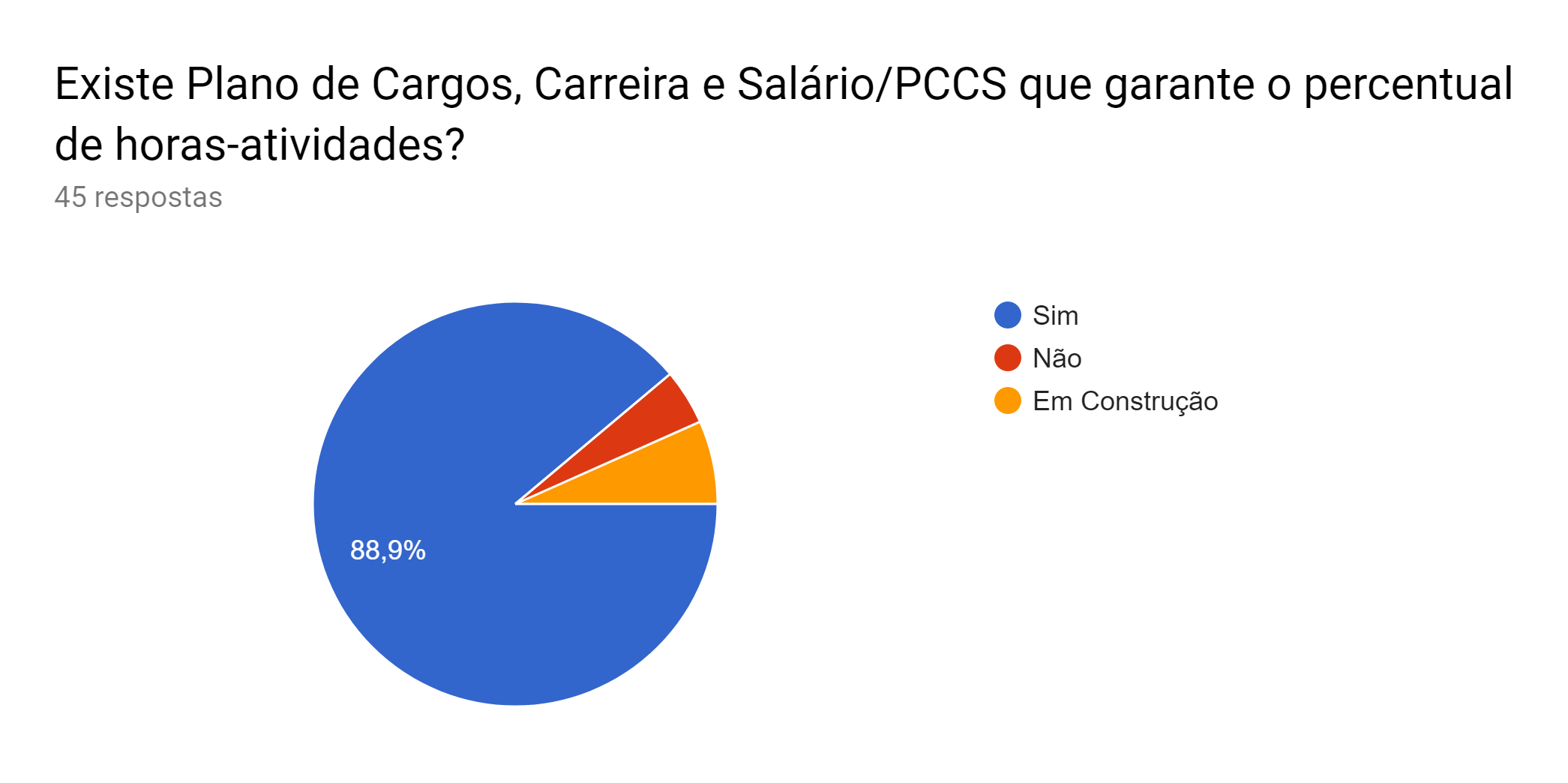 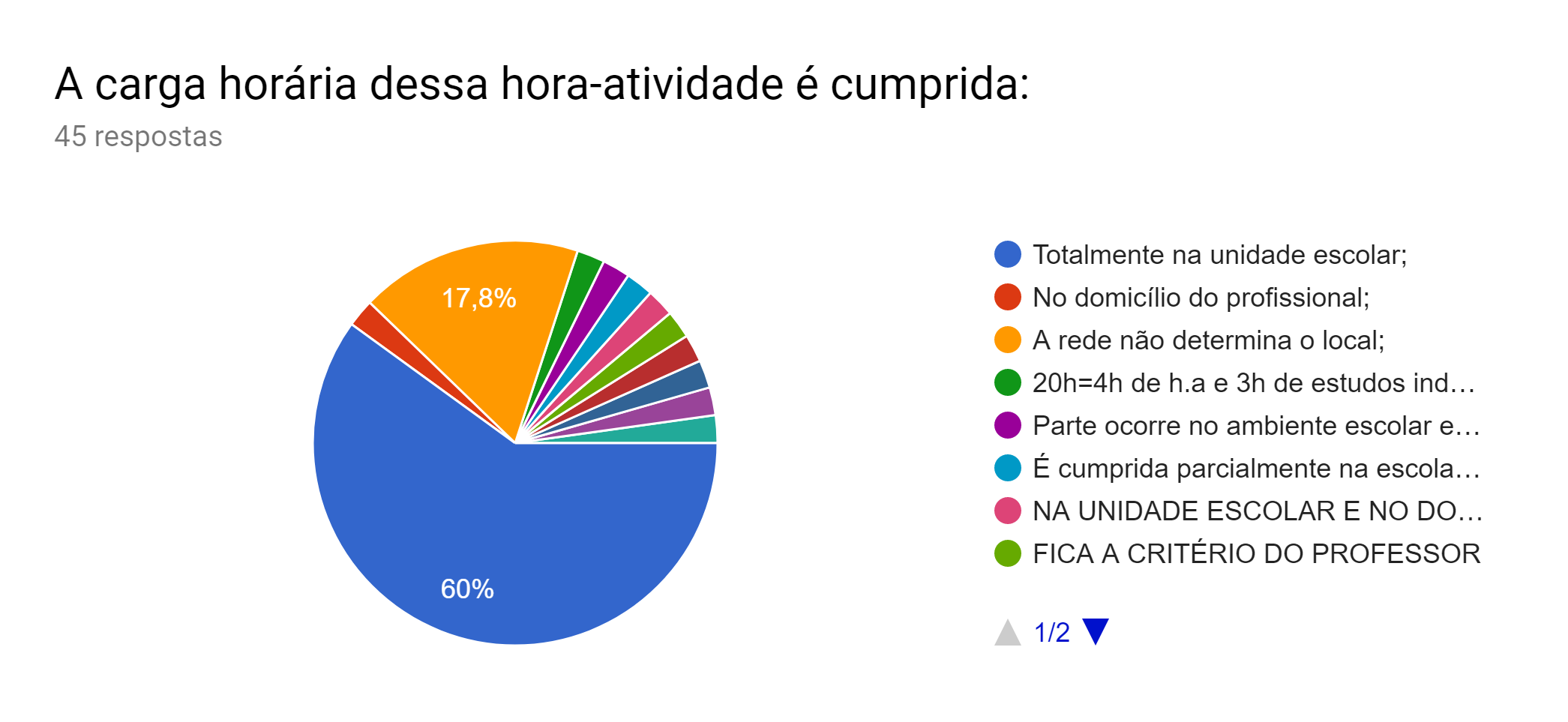 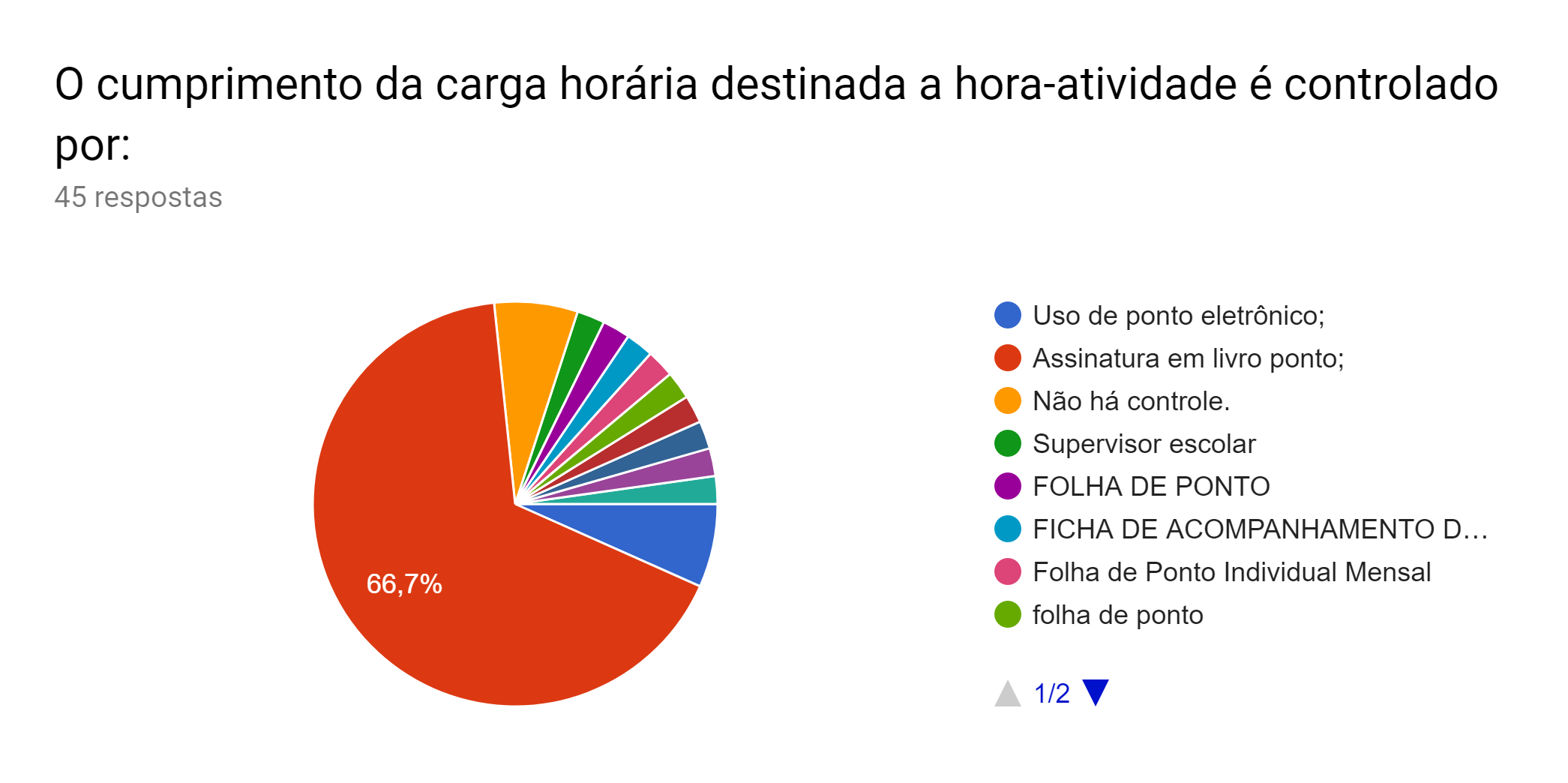 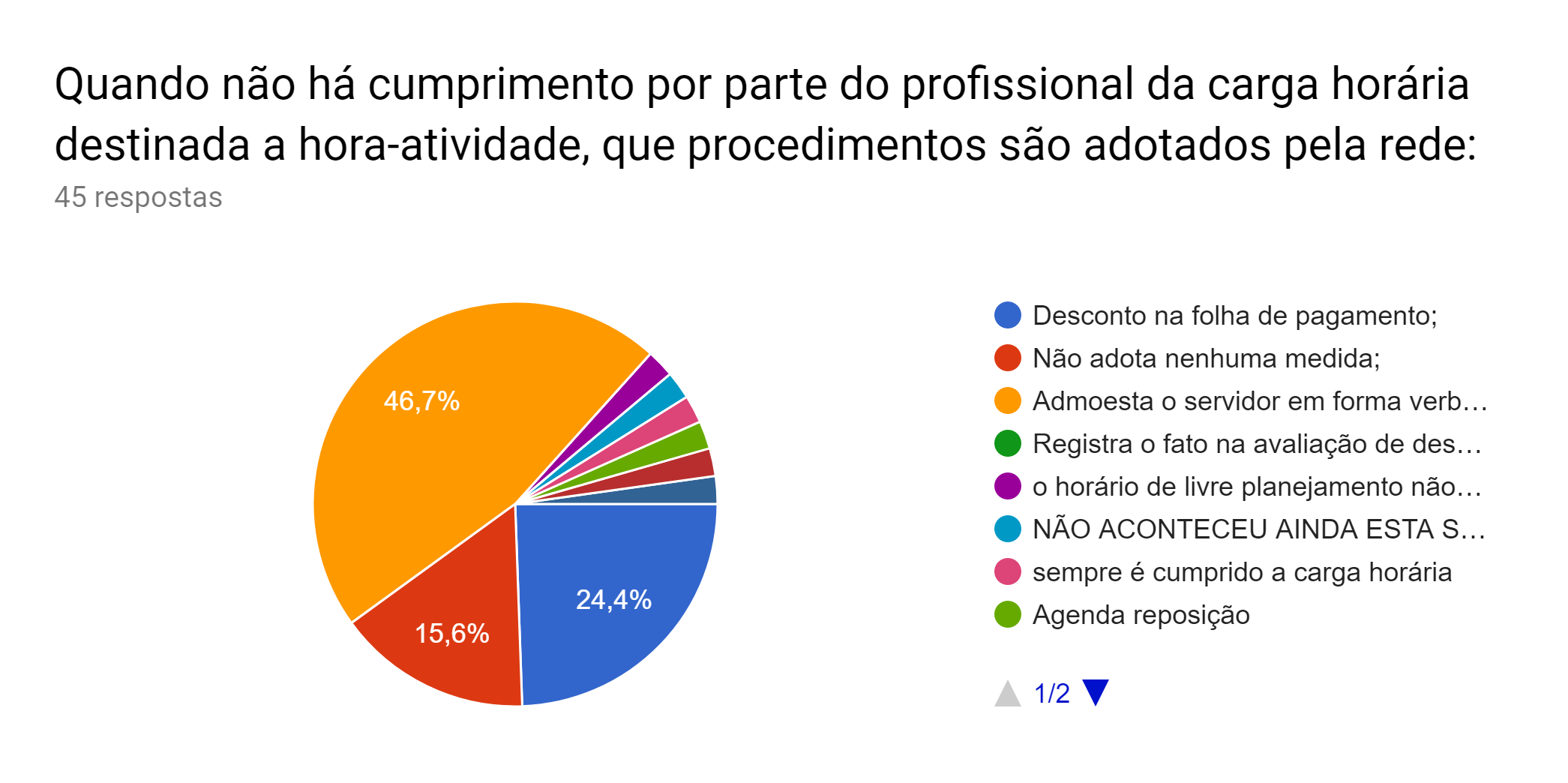 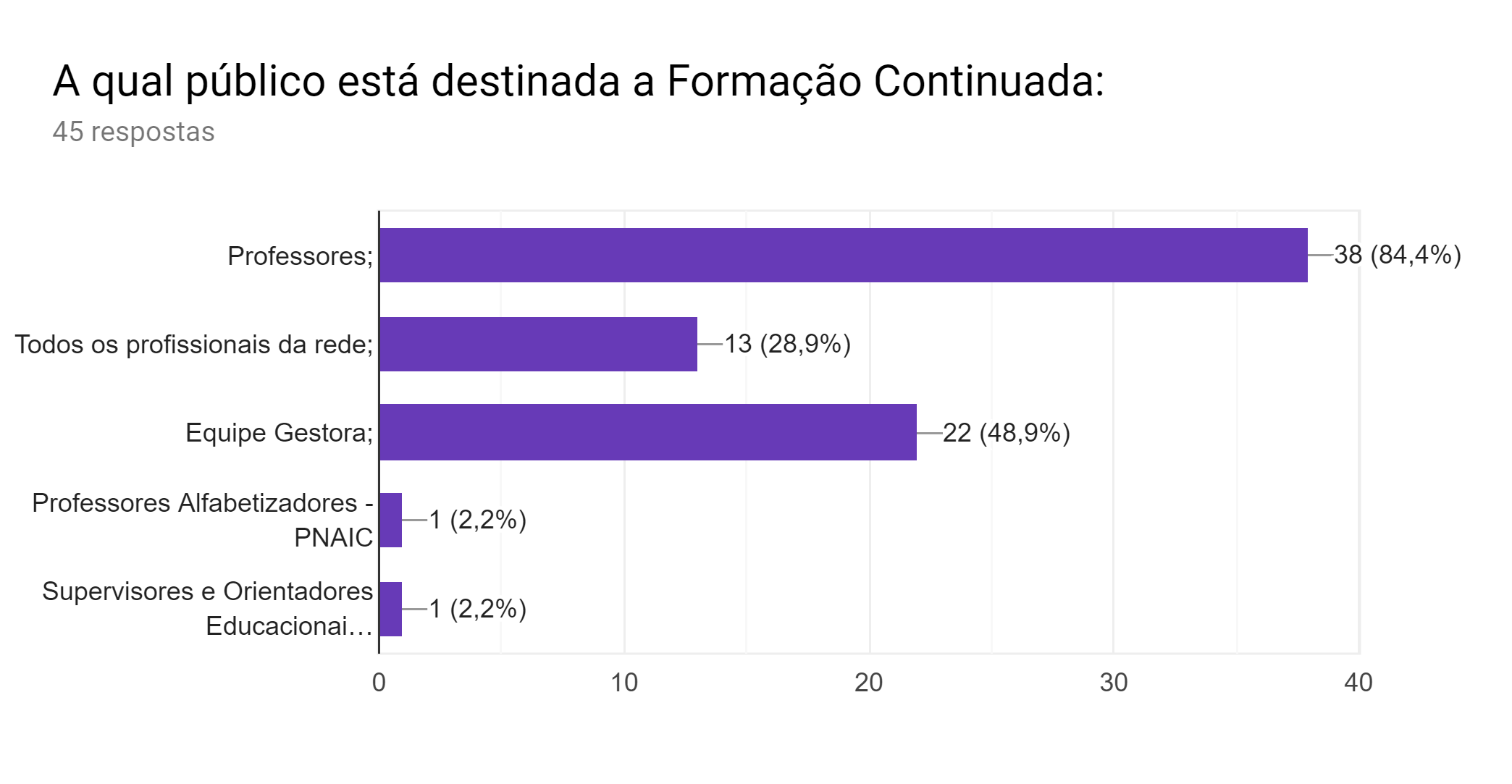 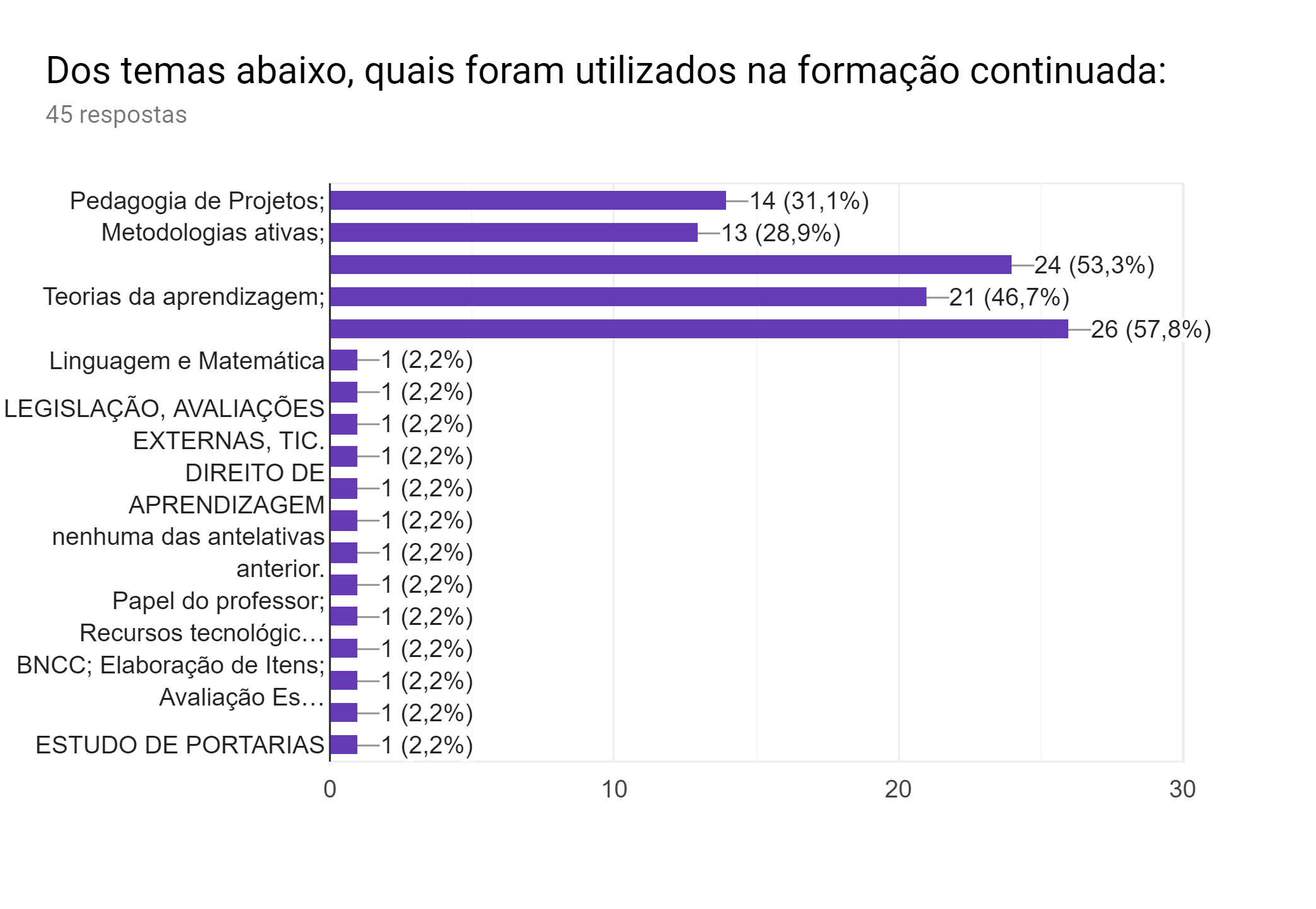 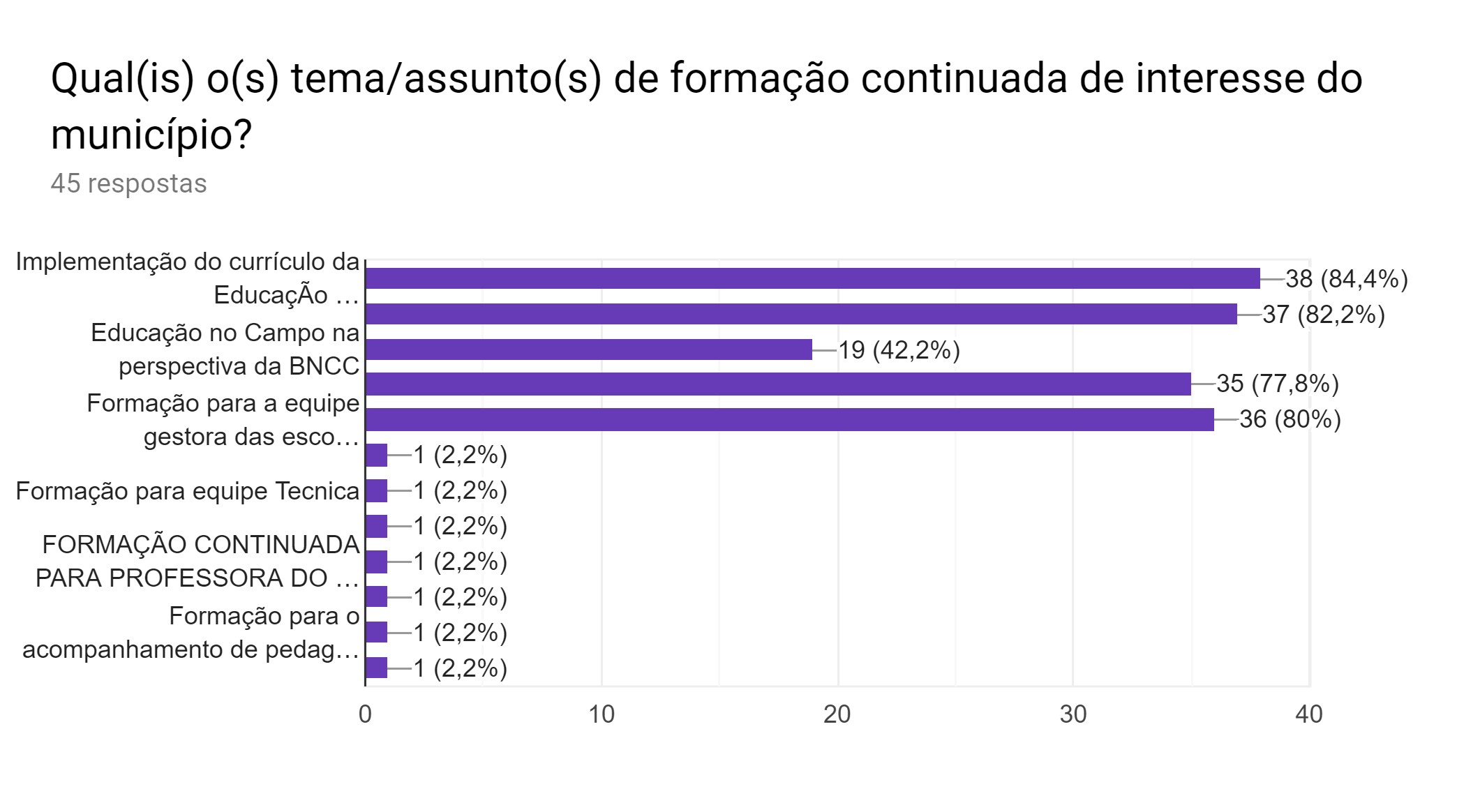 